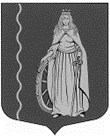 МУНИЦИПАЛЬНОЕ ОБРАЗОВАНИЕ«МУРИНСКОЕ ГОРОДСКОЕ ПОСЕЛЕНИЕ»ВСЕВОЛОЖСКОГО МУНИЦИПАЛЬНОГО РАЙОНАЛЕНИНГРАДСКОЙ ОБЛАСТИАДМИНИСТРАЦИЯПОСТАНОВЛЕНИЕ02.06.2023                                                                                                       № 234г. МуриноВ соответствии со ст. 179 Бюджетного кодекса Российской Федерации, Федеральным законом от 06.10.2003 №131-ФЗ «Об общих принципах организации местного самоуправления в Российской Федерации», на основании постановления администрации муниципального образования «Муринское городское поселение» Всеволожского района Ленинградской области от 16.09.2022 № 266 «Об утверждении Перечня муниципальных программ муниципального образования «Муринское городское поселение» Всеволожского муниципального района Ленинградской области, на 2021 – 2029 гг.», постановления администрации от 03.03.2023 № 74 «Об утверждении Порядка разработки, реализации и оценки эффективности муниципальных программ муниципального образования «Муринское городское поселение» Всеволожского муниципального района Ленинградской области», администрация муниципального образования «Муринское городское поселение» Всеволожского муниципального района Ленинградской областиПОСТАНОВЛЯЕТ:1. Внести изменения в постановление администрации муниципального образования «Муринское городское поселение» Всеволожского муниципального района Ленинградской области от 25.12.2020 № 325 (в редакции от 24.03.2023 постановление № 99), изложив программу «Благоустройство в муниципальном образовании «Муринское городское поселение» Всеволожского муниципального района Ленинградской области на 2021 – 2029 годы» в новой редакции, согласно приложения к настоящему постановлению.2. Опубликовать настоящее постановление в газете «Муринская панорама» и на официальном сайте муниципального образования «Муринское городское поселение» Всеволожского муниципального района Ленинградской области» в информационно-телекоммуникационной сети Интернет.3. Настоящее постановление вступает в силу с момента подписания.4. Заведующему сектором делопроизводства и архива Чернобавской Е.Н. ознакомить с настоящим постановлением:- заместителя главы администрации – начальника отдела экономики, управления муниципальным имуществом, предпринимательства и потребительского рынка – Опополя А.В.- начальника отдела финансового управления – главного бухгалтера – Туманова В.А.- руководителей подведомственных учреждений.5. Контроль над исполнением настоящего постановления возложить на заместителя главы администрации Бекетова А.Н.Глава администрации                                                                              А.Ю. БеловПриложение к постановлениюМО «Муринское городское поселение» Всеволожского муниципального района Ленинградской области   № 234 от «02». 06.  2023 г.Паспорт муниципальной программы «Благоустройство в муниципальном образовании «Муринское городское поселение» Всеволожского муниципального района Ленинградской области на 2021 – 2029 годы»1. Общая характеристика, основные проблемы и прогнозразвития сферы реализации муниципальной программыВажнейшей задачей администрации МО "МГП" является формирование и обеспечение среды, комфортной и благоприятной для проживания населения, наличие современных общественных территорий, способных обеспечить необходимые условия для жизнедеятельности, отдыха и занятий физической культурой и спортом населения.Муниципальная программа содержит перечень, характеристики и механизм реализации мероприятий по благоустройству территории муниципального образования «Муринское городское поселение» (далее по тексту – поселение, МО «Муринское городское поселение»), необходимых для:- повышения уровня развития и безопасности среды проживания и временного пребывания на территории поселения;- повышения привлекательности территории поселения в качестве рекреационной зоны;- устойчивого и эффективного функционирования объектов благоустройства, расположенных на территории поселения.- озеленения территорий;- освобождения от борщевика Сосновского земель муниципального образования Муринское городское поселение Всеволожского муниципального района Ленинградской области.Реализация программы позволит создать благоприятные условия среды обитания, повысить комфортность проживания населения увеличить площадь озеленения территорий, улучшить условия для отдыха и занятий спортом.2. Приоритеты и цели государственной (муниципальной) политики в сфере реализации муниципальной программыОсновное направление муниципальной политики - это комплексный подход, что позволяет наиболее полно и в то же время детально охватить весь объем проблем, решение которых может обеспечить комфортные условия проживания всего населения. К этим условиям относятся чистые улицы, благоустроенные районы, дворы и дома, наличие зелёных насаждений, детских игровых элементов.Цель: повышение качества и комфорта городской среды.Задачи: 1. Повышение уровня благоустройства дворовых и общественных территорий 2. Организация реконструкции и создания новых объектов озеленения. 3. Организация содержания и обустройства элементов территорий общего пользования.Основными принципами при реализации муниципальной программы являются: - полнота и достоверность информации; - прозрачность и обоснованность решений органов местного самоуправления о включении объектов благоустройства в муниципальную программу; - приоритет комплектности работ при проведении благоустройства; - эффективность расходования средств путем обеспечения высокой степени готовности к реализации муниципальной программы; - учет мнения жителей и организации при реализации проектов по благоустройству общественных и дворовых территорий, а также при определении конкретных общественных территорий, подлежащих благоустройству в первоочередном порядке.Полнота и достоверность информации достигается путем её опубликования и обнародования на официальном сайте администрации муниципального образования «Муринское городское поселение», проведения общественных голосований, обсуждений, совещаний, анкетирования граждан и иных способов информирования и сбора данных. За счет полноты опубликования информации будет достигнута прозрачность и обоснованность решений органов местного самоуправления.3. Информация о проектах и комплексах процессных мероприятий муниципальной программыРеализация комплексов проектных и процессных мероприятий муниципальной программы будет способствовать достижению цели и решению задач муниципальной программы.Федеральный проект «Формирование комфортной городской среды»:Под качеством городской среды по смыслу приоритетного проекта понимается комплексная характеристика городской территории, характеризующая уровень комфорта повседневной городской жизни для различных слоёв населения.В рамках реализации федерального проекта благоустраивается общественная территории по ул. Графская.Комплекс процессных мероприятий «Борьба с борщевиком Сосновского» включает в себя:- химическую обработке гербицидами борщевика Сосновского;-обследование обработанных территорий специалистами ФГБУ "Россельхозцентра".3. Комплекс процессных мероприятий «Благоустройство и озеленение на территории Муринского городского поселения» включает в себя:- мероприятия по развитию общественной инфраструктуры муниципального значения городских поселений;В рамках этого мероприятия, реализуются мероприятия, направленные на решение проблем озеленения, организации содержания и обустройства элементов благоустройства территорий общего пользования Муринского городского поселения, установка МАФ.- мероприятия по установке остановочных пунктов на территории Муринского городского поселения;- мероприятия по выполнению адресного плана мероприятий по благоустройству и содержанию территории муниципального образования «Муринское городское поселение». Приложение № 1 к постановлению МО «Муринское городское поселение» Всеволожского муниципального района Ленинградской области   №____ от «____» ________ 2023 г.Сведения о показателях (индикаторах) муниципальной программы и их значенияхПриложение № 2 к постановлению МО «Муринское городское поселение» Всеволожского муниципального района Ленинградской области   №____ от «____» ________ 2023 г.Сведения о порядке сбора информации и методике расчета показателя (индикатора) муниципальной программыПриложение № 3 к постановлению МО «Муринское городское поселение» Всеволожского муниципального района Ленинградской области   №____ от «____» ________ 2023 г.План реализации муниципальной программыО внесении изменений в постановление администрации муниципального образования «Муринское городское поселение» Всеволожского муниципального района Ленинградской области от 25.12.2020 № 325 (в редакции от 24.03.2023 постановление № 99), изложив программу «Благоустройство в муниципальном образовании «Муринское городское поселение» Всеволожского муниципального района Ленинградской области на 2021 – 2029 годы» в новой редакцииСроки реализации муниципальной программы2021-2029 г.г.Ответственный исполнитель муниципальной программыОтдел жилищно-коммунального хозяйства и благоустройства МО «Муринское городское поселение» Всеволожского муниципального района Ленинградской области (далее отдел ЖКХ и благоустройства)Соисполнители муниципальной программыОтдел ЖКХ и благоустройстваУчастники муниципальной программыМуниципальное бюджетное учреждение «Содержание и развитие территории» муниципального образования «Муринское городское поселение» Всеволожского муниципального района Ленинградской области (далее – МБУ «СРТ»)2. Муниципальное бюджетное учреждение «Центр благоустройства и строительства» муниципального образования «Муринское городское поселение» Всеволожского муниципального района Ленинградской области (далее – МБУ «ЦБС»)"Цель муниципальной программыПовышение качества проживания и отдыха населения на территории МО «Муринское городское поселение»;Обеспечение безопасного проживания и временного пребывания на территории муниципального образования. Задачи муниципальной программыОсуществление работ по строительству, реконструкции и капитальному ремонту объектов благоустройства, расположенных на территории поселения.Установка малых архитектурных форм в местах массового отдыха жителей на территории муниципального образования.Комплексное благоустройство зон отдыха для жителей поселения на территории муниципального образования.Освобождение территории от борщевика Сосновского.Ожидаемые результаты реализации муниципальной программыДостижение целей муниципальной программы: Повышение качества проживания и отдыха населения в границах муниципального образования «Муринское городское поселение» Всеволожского муниципального района Ленинградской области. 1. Удовлетворенность населения качеством проживания и отдыха на территории МО «Муринское городское поселение», измеряется в %-достижения показателя увеличения удовлетворенности на 10% ежегодно;2. Снижение травматизма на территории МО «Муринское городское поселение» на 10% ежегодно.3. Освобождение от борщевика Сосновского 24 га земель на территории муниципального образования на 100%.Проекты, реализуемые в рамках государственной программыФедеральный проект «Формирование комфортной городской среды»Финансовое обеспечение муниципальной программы - всего, в том числе по годам реализацииОбщий объем средств финансирования программы – 245 716,72 тыс. руб., в том числе:2021 год - 85 484,98 тыс. руб. 2022 год - 54 464,11 тыс. руб. 2023 год – 90 371,03 тыс. руб.2024 год – 4 054,40 тыс. руб.2025 год – 11 342,20 тыс. руб. 2026 год – 00,00 тыс. руб.2027 год –0,00 тыс.руб.2028 год – 00,00 тыс. руб.2029 год – 0,00 тыс. руб.Размер налоговых расходов, направленных на достижение цели программыПрограммой не предусмотрено№ п/пПоказатель (индикатор) наименованиеПоказатель (индикатор) наименованиеЕд. измеренияЗначения показателей (индикаторов) 1Значения показателей (индикаторов) 1Значения показателей (индикаторов) 1Значения показателей (индикаторов) 1Значения показателей (индикаторов) 1Значения показателей (индикаторов) 1Значения показателей (индикаторов) 1Значения показателей (индикаторов) 1Значения показателей (индикаторов) 1Удельный вес программы в %(показателя)№ п/пПоказатель (индикатор) наименованиеПоказатель (индикатор) наименованиеЕд. измерения2021 г.2022 г.2023 г.2024 г.2025 г.2026 г.2027 г.2028 г.2029 г.Удельный вес программы в %(показателя)1234567899999101.Снижение количества произрастания борщевика Сосновского на территории города.плановое значение%(нарастающимитогом)2040608010022220,051.Снижение количества произрастания борщевика Сосновского на территории города.фактическое значение%(нарастающимитогом)20402.Количество созданных за год новых объектов благоустройстваплановое значениеед.10,12.Количество созданных за год новых объектов благоустройствафактическое значениеед.13.Количество реконструированных (отремонтированных) за год новых объектов.плановое значениеед.20,13.Количество реконструированных (отремонтированных) за год новых объектов.фактическое значениеед.4.Количество установленных емкостей для раздельного накопления ТКОплановое значениеед.100,054.Количество установленных емкостей для раздельного накопления ТКОфактическое значениеед.105.Количество реконструированных (установленных) за год детских и спортивных площадокплановое значениеед.110,15.Количество реконструированных (установленных) за год детских и спортивных площадокфактическое значениеед.16.Количество установленных за год новых урн, скамеек и иных МАФплановое значениеед.360,16.Количество установленных за год новых урн, скамеек и иных МАФфактическое значениеед.367.Количество озелененных за год территорий муниципального образованияплановое значениеед.570,17.Количество озелененных за год территорий муниципального образованияфактическое значениеед.58.Количество установленных остановочных пунктовплановое значениешт.1060,18.Количество установленных остановочных пунктовфактическое значениешт.109.Площадь благоустройства участка в кв.метрахплановое значением21540,19.Площадь благоустройства участка в кв.метрахфактическое значением215410.Количество проведенных архитектурных конкурсовплановое значениешт.10,110.Количество проведенных архитектурных конкурсовфактическое значениешт.111.Количество общественных территорий, благоустроенных за годплановое значениешт.1110,111.Количество общественных территорий, благоустроенных за годфактическое значениешт.11№ п/пНаименование показателяЕдиница измеренияВременные характеристики показателяАлгоритм формирования (формула) и методологические пояснения к показателю Срок предоставленияотчетностиОтветственный за сбор данных по показателю Реквизиты акта 123456781Снижение количества произрастания борщевика Сосновского на территории города%годРасчёт производиться на основании акта обследования территорий ФГБУ "Россельхозцентра"Периодическая отчетность (после обработки гербицидами 1-2 раза в год)Отдел ЖКХ и благоустройства2Количество созданных за год новых объектов благоустройства.ед.годЗначение показателя равно количеству созданных объектов благоустройствапериодическая отчётностьОтдел ЖКХ и благоустройства3Количество реконструированных (отремонтированных) за год новых объектовед.годЗначение показателя равно количеству реконструированных объектов благоустройствапериодическая отчётностьОтдел ЖКХ и благоустройства4Количество установленных емкостей для раздельного накопления ТКОед.годЗначение показателя равно количеству установленных емкостей ТКОпериодическая отчётностьОтдел ЖКХ и благоустройства5Количество реконструированных (установленных) за год детских и спортивных площадокед.годЗначение показателя равно количеству реконструированных детских спортивных площадокпериодическая отчётностьОтдел ЖКХ и благоустройства6Количество установленных за год новых урн, скамеек и иных МАФед.годЗначение показателя равно количеству установленных МАФпериодическая отчётностьОтдел ЖКХ и благоустройства7Количество озелененных за год территорий муниципального образованияед.годЗначение показателя равно количеству озеленённых территорийпериодическая отчётностьОтдел ЖКХ и благоустройства8Количество установленных остановочных пунктовед.годЗначение показателя равно количеству остановочных пунктовпериодическая отчётностьОтдел ЖКХ и благоустройства9Площадь благоустройства участка в кв.метрахм".годФормирование сводного отчёта производиться на основании актов выполненных работпериодическая отчётностьОтдел ЖКХ и благоустройства10Количество проведенных архитектурных конкурсовед.годЗначение показателя равно количеству проведённых архитектурных конкурсовпериодическая отчётностьОтдел ЖКХ и благоустройства11Количество общественных территорий, благоустроенных за годед.годЗначение показателя равно количеству благоустроенных территорийпериодическая отчётностьОтдел ЖКХ и благоустройстваНаименование муниципальной программы, основного мероприятия Ответственный исполнитель, соисполнитель, участникФактическое финансирование, тыс. руб.Фактическое финансирование, тыс. руб.Годы реализацииГоды реализацииГоды реализацииГоды реализацииГоды реализацииГоды реализацииГоды реализацииГоды реализацииГоды реализацииГоды реализацииГоды реализацииГоды реализацииГоды реализацииГоды реализацииГоды реализацииНаименование муниципальной программы, основного мероприятия Ответственный исполнитель, соисполнитель, участникФактическое финансирование, тыс. руб.Фактическое финансирование, тыс. руб.20212022202320242025202520262027202820282028202920292021 - 2029 2021 - 2029 Муниципальная программа «Благоустройство в муниципальном образовании «Муринское городское поселение» Всеволожского муниципального района Ленинградской области на 2021 – 2029 годы»МБУ «СРТ»,
МБУ «ЦБС»,
Администрация МОВсего, в том числе:Всего, в том числе:85 484,9854 464,1190 371,034 054,4011 342,2011 342,200,000,000,000,000,000,000,00245 716,72245 716,72Муниципальная программа «Благоустройство в муниципальном образовании «Муринское городское поселение» Всеволожского муниципального района Ленинградской области на 2021 – 2029 годы»МБУ «СРТ»,
МБУ «ЦБС»,
Администрация МОФедеральный бюджетФедеральный бюджет11 963,972 403,667 222,000,000,000,000,000,000,000,000,000,000,0021 589,6321 589,63Муниципальная программа «Благоустройство в муниципальном образовании «Муринское городское поселение» Всеволожского муниципального района Ленинградской области на 2021 – 2029 годы»МБУ «СРТ»,
МБУ «ЦБС»,
Администрация МООбластной бюджет Ленинградской областиОбластной бюджет Ленинградской области27 893,249 034,5020 976,500,000,000,000,000,000,000,000,000,000,0057 904,2457 904,24Муниципальная программа «Благоустройство в муниципальном образовании «Муринское городское поселение» Всеволожского муниципального района Ленинградской области на 2021 – 2029 годы»МБУ «СРТ»,
МБУ «ЦБС»,
Администрация МОМестные бюджетыМестные бюджеты45 627,7843 025,9562 172,534 054,4011 342,2011 342,200,000,000,000,000,000,000,00166 222,86166 222,86Муниципальная программа «Благоустройство в муниципальном образовании «Муринское городское поселение» Всеволожского муниципального района Ленинградской области на 2021 – 2029 годы»МБУ «СРТ»,
МБУ «ЦБС»,
Администрация МОПрочие источники Прочие источники 0,000,000,000,000,000,000,000,000,000,000,000,000,000,000,00Проектная частьПроектная частьПроектная частьПроектная частьПроектная частьПроектная частьПроектная частьПроектная частьПроектная частьПроектная частьПроектная частьПроектная частьПроектная частьПроектная частьПроектная частьПроектная частьПроектная частьПроектная частьПроектная часть1. Федеральный проект
"Формирование комфортной городской среды"МБУ "ЦБС"МБУ "ЦБС"Всего, в том числе:71 510,9010 604,9628 171,704 054,4011 342,200,000,000,000,000,000,000,00125 684,16125 684,161. Федеральный проект
"Формирование комфортной городской среды"МБУ "ЦБС"МБУ "ЦБС"Федеральный бюджет11 830,302 403,667 222,000,000,000,000,000,000,000,000,000,0021 455,9621 455,961. Федеральный проект
"Формирование комфортной городской среды"МБУ "ЦБС"МБУ "ЦБС"Областной бюджет Ленинградской области25 469,705 251,3015 778,000,000,000,000,000,000,000,000,000,0046 499,0046 499,001. Федеральный проект
"Формирование комфортной городской среды"МБУ "ЦБС"МБУ "ЦБС"Местные бюджеты34 210,902 950,005 171,704 054,4011 342,200,000,000,000,000,000,000,0057 729,2057 729,201. Федеральный проект
"Формирование комфортной городской среды"МБУ "ЦБС"МБУ "ЦБС"Прочие источники 0,000,000,000,000,000,000,000,000,000,000,000,000,000,001.1. Реализация программы формирования современной городской средыМБУ "ЦБС"МБУ "ЦБС"Всего, в том числе:0,000,0024 468,100,000,000,000,000,000,000,000,000,0024 468,1024 468,101.1. Реализация программы формирования современной городской средыМБУ "ЦБС"МБУ "ЦБС"Федеральный бюджет0,000,007 222,000,000,000,000,000,000,000,000,000,007 222,007 222,001.1. Реализация программы формирования современной городской средыМБУ "ЦБС"МБУ "ЦБС"Областной бюджет Ленинградской области0,000,0015 778,000,000,000,000,000,000,000,000,000,0015 778,0015 778,001.1. Реализация программы формирования современной городской средыМБУ "ЦБС"МБУ "ЦБС"Местные бюджеты0,000,001 468,100,000,000,000,000,000,000,000,000,001 468,101 468,101.1. Реализация программы формирования современной городской средыМБУ "ЦБС"МБУ "ЦБС"Прочие источники 0,000,000,000,000,000,000,000,000,000,000,000,000,000,001.2. Проектирование, строительный (технический) надзор, авторский надзор на объектах благоустройства территории по программе ФКГСМБУ «ЦБС»МБУ «ЦБС»Всего, в том числе:0,000,003 703,604 054,4011 342,200,000,000,000,000,000,000,0019 100,2019 100,201.2. Проектирование, строительный (технический) надзор, авторский надзор на объектах благоустройства территории по программе ФКГСМБУ «ЦБС»МБУ «ЦБС»Федеральный бюджет0,000,000,000,000,000,000,000,000,000,000,000,000,000,001.2. Проектирование, строительный (технический) надзор, авторский надзор на объектах благоустройства территории по программе ФКГСМБУ «ЦБС»МБУ «ЦБС»Областной бюджет Ленинградской области0,000,000,000,000,000,000,000,000,000,000,000,000,000,001.2. Проектирование, строительный (технический) надзор, авторский надзор на объектах благоустройства территории по программе ФКГСМБУ «ЦБС»МБУ «ЦБС»Местные бюджеты0,000,003 703,604 054,4011 342,200,000,000,000,000,000,000,0019 100,2019 100,201.2. Проектирование, строительный (технический) надзор, авторский надзор на объектах благоустройства территории по программе ФКГСМБУ «ЦБС»МБУ «ЦБС»Прочие источники 0,000,000,000,000,000,000,000,000,000,000,000,000,000,001.3 Проектирование и выполнение работ по благоустройству общественных территорий в рамках федерального проекта "Формирование комфортной городской среды"МБУ «ЦБС»МБУ «ЦБС»Всего, в том числе:70 722,9010 604,960,000,000,000,000,000,000,000,000,000,0081 327,8681 327,861.3 Проектирование и выполнение работ по благоустройству общественных территорий в рамках федерального проекта "Формирование комфортной городской среды"МБУ «ЦБС»МБУ «ЦБС»Федеральный бюджет11 830,302 403,660,000,000,000,000,000,000,000,000,000,0014 233,9614 233,961.3 Проектирование и выполнение работ по благоустройству общественных территорий в рамках федерального проекта "Формирование комфортной городской среды"МБУ «ЦБС»МБУ «ЦБС»Областной бюджет Ленинградской области25 469,705 251,300,000,000,000,000,000,000,000,000,000,0030 721,0030 721,001.3 Проектирование и выполнение работ по благоустройству общественных территорий в рамках федерального проекта "Формирование комфортной городской среды"МБУ «ЦБС»МБУ «ЦБС»Местные бюджеты33 422,902 950,000,000,000,000,000,000,000,000,000,000,0036 372,9036 372,901.3 Проектирование и выполнение работ по благоустройству общественных территорий в рамках федерального проекта "Формирование комфортной городской среды"МБУ «ЦБС»МБУ «ЦБС»Прочие источники 0,000,000,000,000,000,000,000,000,000,000,000,000,000,001.4 Согласование ПСД на работы по благоустройству общественных территорийМБУ «ЦБС»МБУ «ЦБС»Всего, в том числе:788,000,000,000,000,000,000,000,000,000,000,000,00788,00788,001.4 Согласование ПСД на работы по благоустройству общественных территорийМБУ «ЦБС»МБУ «ЦБС»Федеральный бюджет0,000,000,000,000,000,000,000,000,000,000,000,000,000,001.4 Согласование ПСД на работы по благоустройству общественных территорийМБУ «ЦБС»МБУ «ЦБС»Областной бюджет Ленинградской области0,000,000,000,000,000,000,000,000,000,000,000,000,000,001.4 Согласование ПСД на работы по благоустройству общественных территорийМБУ «ЦБС»МБУ «ЦБС»Местные бюджеты788,000,000,000,000,000,000,000,000,000,000,000,00788,00788,001.4 Согласование ПСД на работы по благоустройству общественных территорийМБУ «ЦБС»МБУ «ЦБС»Прочие источники 0,000,000,000,000,000,000,000,000,000,000,000,000,000,00Процессная частьПроцессная частьПроцессная частьПроцессная частьПроцессная частьПроцессная частьПроцессная частьПроцессная частьПроцессная частьПроцессная частьПроцессная частьПроцессная частьПроцессная частьПроцессная частьПроцессная частьПроцессная частьПроцессная частьПроцессная частьПроцессная часть2. Комплекс процессных мероприятий
"Борьба с борщевиком Сосновского на территории муниципального образования «Муринское городское поселение» Всеволожского муниципального района Ленинградской области"МБУ «СРТ»МБУ «СРТ»Всего, в том числе:410,70345,80211,170,000,000,000,000,000,000,000,000,00967,67967,672. Комплекс процессных мероприятий
"Борьба с борщевиком Сосновского на территории муниципального образования «Муринское городское поселение» Всеволожского муниципального района Ленинградской области"МБУ «СРТ»МБУ «СРТ»Федеральный бюджет0,000,000,000,000,000,000,000,000,000,000,000,000,000,002. Комплекс процессных мероприятий
"Борьба с борщевиком Сосновского на территории муниципального образования «Муринское городское поселение» Всеволожского муниципального района Ленинградской области"МБУ «СРТ»МБУ «СРТ»Областной бюджет Ленинградской области357,70283,20198,500,000,000,000,000,000,000,000,000,00839,40839,402. Комплекс процессных мероприятий
"Борьба с борщевиком Сосновского на территории муниципального образования «Муринское городское поселение» Всеволожского муниципального района Ленинградской области"МБУ «СРТ»МБУ «СРТ»Местные бюджеты53,0062,6012,670,000,000,000,000,000,000,000,000,00128,27128,272. Комплекс процессных мероприятий
"Борьба с борщевиком Сосновского на территории муниципального образования «Муринское городское поселение» Всеволожского муниципального района Ленинградской области"МБУ «СРТ»МБУ «СРТ»Прочие источники 0,000,000,000,000,000,000,000,000,000,000,000,000,000,002.1 Обработка химическим способом - применение гербицидов сплошного действия на заросших участкахМБУ «СРТ»МБУ «СРТ»Всего, в том числе:391,70298,11211,170,000,000,000,000,000,000,000,000,00900,98900,982.1 Обработка химическим способом - применение гербицидов сплошного действия на заросших участкахМБУ «СРТ»МБУ «СРТ»Федеральный бюджет0,000,000,000,000,000,000,000,000,000,000,000,000,000,002.1 Обработка химическим способом - применение гербицидов сплошного действия на заросших участкахМБУ «СРТ»МБУ «СРТ»Областной бюджет Ленинградской области357,70283,20198,500,000,000,000,000,000,000,000,000,00839,40839,402.1 Обработка химическим способом - применение гербицидов сплошного действия на заросших участкахМБУ «СРТ»МБУ «СРТ»Местные бюджеты34,0014,9112,670,000,000,000,000,000,000,000,000,0061,5861,582.1 Обработка химическим способом - применение гербицидов сплошного действия на заросших участкахМБУ «СРТ»МБУ «СРТ»Прочие источники 0,000,000,000,000,000,000,000,000,000,000,000,000,000,002.2 Проведение оценки эффективности проведенных химических мероприятий после каждой обработкиМБУ «СРТ»МБУ «СРТ»Всего, в том числе:19,0047,690,000,000,000,000,000,000,000,000,000,0066,6966,692.2 Проведение оценки эффективности проведенных химических мероприятий после каждой обработкиМБУ «СРТ»МБУ «СРТ»Федеральный бюджет0,000,000,000,000,000,000,000,000,000,000,000,000,000,002.2 Проведение оценки эффективности проведенных химических мероприятий после каждой обработкиМБУ «СРТ»МБУ «СРТ»Областной бюджет Ленинградской области0,000,000,000,000,000,000,000,000,000,000,000,000,000,002.2 Проведение оценки эффективности проведенных химических мероприятий после каждой обработкиМБУ «СРТ»МБУ «СРТ»Местные бюджеты19,0047,690,000,000,000,000,000,000,000,000,000,0066,6966,692.2 Проведение оценки эффективности проведенных химических мероприятий после каждой обработкиМБУ «СРТ»МБУ «СРТ»Прочие источники 0,000,000,000,000,000,000,000,000,000,000,000,000,000,003. Комплекс процессных мероприятий
"Благоустройство на территории муниципального образования «Муринское городское поселение» Всеволожского муниципального района Ленинградской области"МБУ «СРТ»
МБУ «ЦБС»
Администрация МОМБУ «СРТ»
МБУ «ЦБС»
Администрация МОВсего, в том числе:13 563,3843 513,3561 988,160,000,000,000,000,000,000,000,000,00119 064,89119 064,893. Комплекс процессных мероприятий
"Благоустройство на территории муниципального образования «Муринское городское поселение» Всеволожского муниципального района Ленинградской области"МБУ «СРТ»
МБУ «ЦБС»
Администрация МОМБУ «СРТ»
МБУ «ЦБС»
Администрация МОФедеральный бюджет133,670,000,000,000,000,000,000,000,000,000,000,00133,67133,673. Комплекс процессных мероприятий
"Благоустройство на территории муниципального образования «Муринское городское поселение» Всеволожского муниципального района Ленинградской области"МБУ «СРТ»
МБУ «ЦБС»
Администрация МОМБУ «СРТ»
МБУ «ЦБС»
Администрация МООбластной бюджет Ленинградской области2 065,843 500,005 000,000,000,000,000,000,000,000,000,000,0010 565,8410 565,843. Комплекс процессных мероприятий
"Благоустройство на территории муниципального образования «Муринское городское поселение» Всеволожского муниципального района Ленинградской области"МБУ «СРТ»
МБУ «ЦБС»
Администрация МОМБУ «СРТ»
МБУ «ЦБС»
Администрация МОМестные бюджеты11 363,8840 013,3556 988,160,000,000,000,000,000,000,000,000,00108 365,39108 365,393. Комплекс процессных мероприятий
"Благоустройство на территории муниципального образования «Муринское городское поселение» Всеволожского муниципального района Ленинградской области"МБУ «СРТ»
МБУ «ЦБС»
Администрация МОМБУ «СРТ»
МБУ «ЦБС»
Администрация МОПрочие источники 0,000,000,000,000,000,000,000,000,000,000,000,000,000,003.1. Развитие общественной инфраструктуры муниципального значения городских поселений (в том числе приобретение и установка детского игрового оборудования во дворе дома №2 по ул. Оборонная)МБУ «СРТ»МБУ «СРТ»Всего, в том числе:0,004 780,016 263,160,000,000,000,000,000,000,000,000,0011 043,1711 043,173.1. Развитие общественной инфраструктуры муниципального значения городских поселений (в том числе приобретение и установка детского игрового оборудования во дворе дома №2 по ул. Оборонная)МБУ «СРТ»МБУ «СРТ»Федеральный бюджет0,000,000,000,000,000,000,000,000,000,000,000,000,000,003.1. Развитие общественной инфраструктуры муниципального значения городских поселений (в том числе приобретение и установка детского игрового оборудования во дворе дома №2 по ул. Оборонная)МБУ «СРТ»МБУ «СРТ»Областной бюджет Ленинградской области0,003 500,005 000,000,000,000,000,000,000,000,000,000,008 500,008 500,003.1. Развитие общественной инфраструктуры муниципального значения городских поселений (в том числе приобретение и установка детского игрового оборудования во дворе дома №2 по ул. Оборонная)МБУ «СРТ»МБУ «СРТ»Местные бюджеты0,001 208,011 263,160,000,000,000,000,000,000,000,000,002 471,172 471,173.1. Развитие общественной инфраструктуры муниципального значения городских поселений (в том числе приобретение и установка детского игрового оборудования во дворе дома №2 по ул. Оборонная)МБУ «СРТ»МБУ «СРТ»Прочие источники 0,000,000,000,000,000,000,000,000,000,000,000,000,000,003.2. Выполнение мероприятий по благоустройству
и содержанию территории муниципального образованияМБУ «СРТ»,
МБУ «ЦБС»,
Администрация МОМБУ «СРТ»,
МБУ «ЦБС»,
Администрация МОВсего, в том числе:0,000,0022 684,950,000,000,000,000,000,000,000,000,0022 684,9522 684,953.2. Выполнение мероприятий по благоустройству
и содержанию территории муниципального образованияМБУ «СРТ»,
МБУ «ЦБС»,
Администрация МОМБУ «СРТ»,
МБУ «ЦБС»,
Администрация МОФедеральный бюджет0,000,000,000,000,000,000,000,000,000,000,000,000,000,003.2. Выполнение мероприятий по благоустройству
и содержанию территории муниципального образованияМБУ «СРТ»,
МБУ «ЦБС»,
Администрация МОМБУ «СРТ»,
МБУ «ЦБС»,
Администрация МООбластной бюджет Ленинградской области0,000,000,000,000,000,000,000,000,000,000,000,000,000,003.2. Выполнение мероприятий по благоустройству
и содержанию территории муниципального образованияМБУ «СРТ»,
МБУ «ЦБС»,
Администрация МОМБУ «СРТ»,
МБУ «ЦБС»,
Администрация МОМестные бюджеты0,000,0022 684,950,000,000,000,000,000,000,000,000,0022 684,9522 684,953.2. Выполнение мероприятий по благоустройству
и содержанию территории муниципального образованияМБУ «СРТ»,
МБУ «ЦБС»,
Администрация МОМБУ «СРТ»,
МБУ «ЦБС»,
Администрация МОПрочие источники 0,000,000,000,000,000,000,000,000,000,000,000,000,000,003.2.1 Демонтаж и утилизация всех муниципальных информационных тумбМБУ «ЦБС»МБУ «ЦБС»Всего, в том числе:0,000,00540,000,000,000,000,000,000,000,000,000,00540,00540,003.2.1 Демонтаж и утилизация всех муниципальных информационных тумбМБУ «ЦБС»МБУ «ЦБС»Федеральный бюджет0,000,000,000,000,000,000,000,000,000,000,000,000,000,003.2.1 Демонтаж и утилизация всех муниципальных информационных тумбМБУ «ЦБС»МБУ «ЦБС»Областной бюджет Ленинградской области0,000,000,000,000,000,000,000,000,000,000,000,000,000,003.2.1 Демонтаж и утилизация всех муниципальных информационных тумбМБУ «ЦБС»МБУ «ЦБС»Местные бюджеты0,000,00540,000,000,000,000,000,000,000,000,000,00540,00540,003.2.1 Демонтаж и утилизация всех муниципальных информационных тумбМБУ «ЦБС»МБУ «ЦБС»Прочие источники 0,000,000,000,000,000,000,000,000,000,000,000,000,000,003.2.2 Разработка ПСД на установку светофорного поста по адресу: Ленинградская область, Всеволожский район,
г. Мурино, ул. Шоссе в Лаврики д. 68МБУ "СРТ"МБУ "СРТ"Всего, в том числе:0,000,00300,000,000,000,000,000,000,000,000,000,00300,00300,003.2.2 Разработка ПСД на установку светофорного поста по адресу: Ленинградская область, Всеволожский район,
г. Мурино, ул. Шоссе в Лаврики д. 68МБУ "СРТ"МБУ "СРТ"Федеральный бюджет0,000,000,000,000,000,000,000,000,000,000,000,000,000,003.2.2 Разработка ПСД на установку светофорного поста по адресу: Ленинградская область, Всеволожский район,
г. Мурино, ул. Шоссе в Лаврики д. 68МБУ "СРТ"МБУ "СРТ"Областной бюджет Ленинградской области0,000,000,000,000,000,000,000,000,000,000,000,000,000,003.2.2 Разработка ПСД на установку светофорного поста по адресу: Ленинградская область, Всеволожский район,
г. Мурино, ул. Шоссе в Лаврики д. 68МБУ "СРТ"МБУ "СРТ"Местные бюджеты0,000,00300,000,000,000,000,000,000,000,000,000,00300,00300,003.2.2 Разработка ПСД на установку светофорного поста по адресу: Ленинградская область, Всеволожский район,
г. Мурино, ул. Шоссе в Лаврики д. 68МБУ "СРТ"МБУ "СРТ"Прочие источники 0,000,000,000,000,000,000,000,000,000,000,000,000,000,003.2.3 Установка лежачих полицейских на пешеходных переходах напротив домов № 68 корпус 1 и 74 корпус 1, а также напротив дома 61Б на повороте, шириной не менее 900 мм.МБУ "СРТ"МБУ "СРТ"Всего, в том числе:0,000,00570,000,000,000,000,000,000,000,000,000,00570,00570,003.2.3 Установка лежачих полицейских на пешеходных переходах напротив домов № 68 корпус 1 и 74 корпус 1, а также напротив дома 61Б на повороте, шириной не менее 900 мм.МБУ "СРТ"МБУ "СРТ"Федеральный бюджет0,000,000,000,000,000,000,000,000,000,000,000,000,000,003.2.3 Установка лежачих полицейских на пешеходных переходах напротив домов № 68 корпус 1 и 74 корпус 1, а также напротив дома 61Б на повороте, шириной не менее 900 мм.МБУ "СРТ"МБУ "СРТ"Областной бюджет Ленинградской области0,000,000,000,000,000,000,000,000,000,000,000,000,000,003.2.3 Установка лежачих полицейских на пешеходных переходах напротив домов № 68 корпус 1 и 74 корпус 1, а также напротив дома 61Б на повороте, шириной не менее 900 мм.МБУ "СРТ"МБУ "СРТ"Местные бюджеты0,000,00570,000,000,000,000,000,000,000,000,000,00570,00570,003.2.3 Установка лежачих полицейских на пешеходных переходах напротив домов № 68 корпус 1 и 74 корпус 1, а также напротив дома 61Б на повороте, шириной не менее 900 мм.МБУ "СРТ"МБУ "СРТ"Прочие источники 0,000,000,000,000,000,000,000,000,000,000,000,000,000,003.2.4 Проектирование пешеходного тротуара от ж/д переезда до ул. ШуваловаМБУ «ЦБС»МБУ «ЦБС»Всего, в том числе:0,000,003 500,000,000,000,000,000,000,000,000,000,003 500,003 500,003.2.4 Проектирование пешеходного тротуара от ж/д переезда до ул. ШуваловаМБУ «ЦБС»МБУ «ЦБС»Федеральный бюджет0,000,000,000,000,000,000,000,000,000,000,000,000,000,003.2.4 Проектирование пешеходного тротуара от ж/д переезда до ул. ШуваловаМБУ «ЦБС»МБУ «ЦБС»Областной бюджет Ленинградской области0,000,000,000,000,000,000,000,000,000,000,000,000,000,003.2.4 Проектирование пешеходного тротуара от ж/д переезда до ул. ШуваловаМБУ «ЦБС»МБУ «ЦБС»Местные бюджеты0,000,003 500,000,000,000,000,000,000,000,000,000,003 500,003 500,003.2.4 Проектирование пешеходного тротуара от ж/д переезда до ул. ШуваловаМБУ «ЦБС»МБУ «ЦБС»Прочие источники 0,000,000,000,000,000,000,000,000,000,000,000,000,000,003.2.5 Выполнение работ по разработке ПД на снос объектов незавершенного строительства на общественной территории "Бульвар Менделеева"МБУ «ЦБС»МБУ «ЦБС»Всего, в том числе:0,000,00962,000,000,000,000,000,000,000,000,000,00962,00962,003.2.5 Выполнение работ по разработке ПД на снос объектов незавершенного строительства на общественной территории "Бульвар Менделеева"МБУ «ЦБС»МБУ «ЦБС»Федеральный бюджет0,000,000,000,000,000,000,000,000,000,000,000,000,000,003.2.5 Выполнение работ по разработке ПД на снос объектов незавершенного строительства на общественной территории "Бульвар Менделеева"МБУ «ЦБС»МБУ «ЦБС»Областной бюджет Ленинградской области0,000,000,000,000,000,000,000,000,000,000,000,000,000,003.2.5 Выполнение работ по разработке ПД на снос объектов незавершенного строительства на общественной территории "Бульвар Менделеева"МБУ «ЦБС»МБУ «ЦБС»Местные бюджеты0,000,00962,000,000,000,000,000,000,000,000,000,00962,00962,003.2.5 Выполнение работ по разработке ПД на снос объектов незавершенного строительства на общественной территории "Бульвар Менделеева"МБУ «ЦБС»МБУ «ЦБС»Прочие источники 0,000,000,000,000,000,000,000,000,000,000,000,000,000,003.2.6 Разработка проекта по организации пешеходных переходов с островками безопасности. Выполнение СМР (ул. Шувалова в створе МКД 1-3/4-6 и 9/10-14)МБУ "СРТ"МБУ "СРТ"Всего, в том числе:0,000,003 000,000,000,000,000,000,000,000,000,000,003 000,003 000,003.2.6 Разработка проекта по организации пешеходных переходов с островками безопасности. Выполнение СМР (ул. Шувалова в створе МКД 1-3/4-6 и 9/10-14)МБУ "СРТ"МБУ "СРТ"Федеральный бюджет0,000,000,000,000,000,000,000,000,000,000,000,000,000,003.2.6 Разработка проекта по организации пешеходных переходов с островками безопасности. Выполнение СМР (ул. Шувалова в створе МКД 1-3/4-6 и 9/10-14)МБУ "СРТ"МБУ "СРТ"Областной бюджет Ленинградской области0,000,000,000,000,000,000,000,000,000,000,000,000,000,003.2.6 Разработка проекта по организации пешеходных переходов с островками безопасности. Выполнение СМР (ул. Шувалова в створе МКД 1-3/4-6 и 9/10-14)МБУ "СРТ"МБУ "СРТ"Местные бюджеты0,000,003 000,000,000,000,000,000,000,000,000,000,003 000,003 000,003.2.6 Разработка проекта по организации пешеходных переходов с островками безопасности. Выполнение СМР (ул. Шувалова в створе МКД 1-3/4-6 и 9/10-14)МБУ "СРТ"МБУ "СРТ"Прочие источники 0,000,000,000,000,000,000,000,000,000,000,000,000,000,003.2.7 Устройство островка газона на перекрестке ул. Шувалова и б-ра МенделееваМБУ "СРТ"МБУ "СРТ"Всего, в том числе:0,000,00384,000,000,000,000,000,000,000,000,000,00384,00384,003.2.7 Устройство островка газона на перекрестке ул. Шувалова и б-ра МенделееваМБУ "СРТ"МБУ "СРТ"Федеральный бюджет0,000,000,000,000,000,000,000,000,000,000,000,000,000,003.2.7 Устройство островка газона на перекрестке ул. Шувалова и б-ра МенделееваМБУ "СРТ"МБУ "СРТ"Областной бюджет Ленинградской области0,000,000,000,000,000,000,000,000,000,000,000,000,000,003.2.7 Устройство островка газона на перекрестке ул. Шувалова и б-ра МенделееваМБУ "СРТ"МБУ "СРТ"Местные бюджеты0,000,00384,000,000,000,000,000,000,000,000,000,00384,00384,003.2.7 Устройство островка газона на перекрестке ул. Шувалова и б-ра МенделееваМБУ "СРТ"МБУ "СРТ"Прочие источники 0,000,000,000,000,000,000,000,000,000,000,000,000,000,003.2.8 Разработка ПСД по организации пешеходного перехода через Петровский бульвар в створе ул. ЕкатерининскаяМБУ "СРТ"МБУ "СРТ"Всего, в том числе:0,000,00600,000,000,000,000,000,000,000,000,000,00600,00600,003.2.8 Разработка ПСД по организации пешеходного перехода через Петровский бульвар в створе ул. ЕкатерининскаяМБУ "СРТ"МБУ "СРТ"Федеральный бюджет0,000,000,000,000,000,000,000,000,000,000,000,000,000,003.2.8 Разработка ПСД по организации пешеходного перехода через Петровский бульвар в створе ул. ЕкатерининскаяМБУ "СРТ"МБУ "СРТ"Областной бюджет Ленинградской области0,000,000,000,000,000,000,000,000,000,000,000,000,000,003.2.8 Разработка ПСД по организации пешеходного перехода через Петровский бульвар в створе ул. ЕкатерининскаяМБУ "СРТ"МБУ "СРТ"Местные бюджеты0,000,00600,000,000,000,000,000,000,000,000,000,00600,00600,003.2.8 Разработка ПСД по организации пешеходного перехода через Петровский бульвар в створе ул. ЕкатерининскаяМБУ "СРТ"МБУ "СРТ"Прочие источники 0,000,000,000,000,000,000,000,000,000,000,000,000,000,003.2.9 Посадка газонной травы в местах произрастания деревьев в Муринском паркеМБУ "СРТ"МБУ "СРТ"Всего, в том числе:0,000,00250,000,000,000,000,000,000,000,000,000,00250,00250,003.2.9 Посадка газонной травы в местах произрастания деревьев в Муринском паркеМБУ "СРТ"МБУ "СРТ"Федеральный бюджет0,000,000,000,000,000,000,000,000,000,000,000,000,000,003.2.9 Посадка газонной травы в местах произрастания деревьев в Муринском паркеМБУ "СРТ"МБУ "СРТ"Областной бюджет Ленинградской области0,000,000,000,000,000,000,000,000,000,000,000,000,000,003.2.9 Посадка газонной травы в местах произрастания деревьев в Муринском паркеМБУ "СРТ"МБУ "СРТ"Местные бюджеты0,000,00250,000,000,000,000,000,000,000,000,000,00250,00250,003.2.9 Посадка газонной травы в местах произрастания деревьев в Муринском паркеМБУ "СРТ"МБУ "СРТ"Прочие источники 0,000,000,000,000,000,000,000,000,000,000,000,000,000,003.2.10 Приведение к единому стилю МАФ и ограждений в Муринском паркеМБУ "СРТ"МБУ "СРТ"Всего, в том числе:0,000,002 000,000,000,000,000,000,000,000,000,000,002 000,002 000,003.2.10 Приведение к единому стилю МАФ и ограждений в Муринском паркеМБУ "СРТ"МБУ "СРТ"Федеральный бюджет0,000,000,000,000,000,000,000,000,000,000,000,000,000,003.2.10 Приведение к единому стилю МАФ и ограждений в Муринском паркеМБУ "СРТ"МБУ "СРТ"Областной бюджет Ленинградской области0,000,000,000,000,000,000,000,000,000,000,000,000,000,003.2.10 Приведение к единому стилю МАФ и ограждений в Муринском паркеМБУ "СРТ"МБУ "СРТ"Местные бюджеты0,000,002 000,000,000,000,000,000,000,000,000,000,002 000,002 000,003.2.10 Приведение к единому стилю МАФ и ограждений в Муринском паркеМБУ "СРТ"МБУ "СРТ"Прочие источники 0,000,000,000,000,000,000,000,000,000,000,000,000,000,003.2.11 Очистка территории от борщевика Сосновского и валежника (излучина р. Охта)МБУ "СРТ"МБУ "СРТ"Всего, в том числе:0,000,00800,000,000,000,000,000,000,000,000,000,00800,00800,003.2.11 Очистка территории от борщевика Сосновского и валежника (излучина р. Охта)МБУ "СРТ"МБУ "СРТ"Федеральный бюджет0,000,000,000,000,000,000,000,000,000,000,000,000,000,003.2.11 Очистка территории от борщевика Сосновского и валежника (излучина р. Охта)МБУ "СРТ"МБУ "СРТ"Областной бюджет Ленинградской области0,000,000,000,000,000,000,000,000,000,000,000,000,000,003.2.11 Очистка территории от борщевика Сосновского и валежника (излучина р. Охта)МБУ "СРТ"МБУ "СРТ"Местные бюджеты0,000,00800,000,000,000,000,000,000,000,000,000,00800,00800,003.2.11 Очистка территории от борщевика Сосновского и валежника (излучина р. Охта)МБУ "СРТ"МБУ "СРТ"Прочие источники 0,000,000,000,000,000,000,000,000,000,000,000,000,000,003.2.12 Ремонт парковки по ул. Боровая, напротив магазина «Пятерочка»МБУ "СРТ"МБУ "СРТ"Всего, в том числе:0,000,001 400,000,000,000,000,000,000,000,000,000,001 400,001 400,003.2.12 Ремонт парковки по ул. Боровая, напротив магазина «Пятерочка»МБУ "СРТ"МБУ "СРТ"Федеральный бюджет0,000,000,000,000,000,000,000,000,000,000,000,000,000,003.2.12 Ремонт парковки по ул. Боровая, напротив магазина «Пятерочка»МБУ "СРТ"МБУ "СРТ"Областной бюджет Ленинградской области0,000,000,000,000,000,000,000,000,000,000,000,000,000,003.2.12 Ремонт парковки по ул. Боровая, напротив магазина «Пятерочка»МБУ "СРТ"МБУ "СРТ"Местные бюджеты0,000,001 400,000,000,000,000,000,000,000,000,000,001 400,001 400,003.2.12 Ремонт парковки по ул. Боровая, напротив магазина «Пятерочка»МБУ "СРТ"МБУ "СРТ"Прочие источники 0,000,000,000,000,000,000,000,000,000,000,000,000,000,003.2.13 Озеленение части территории по ул. Боровая вдоль уч. №47:07:0712002:34 и №47:07:0712002:35 (высадка кустов сирени)МБУ "СРТ"МБУ "СРТ"Всего, в том числе:0,000,00151,200,000,000,000,000,000,000,000,000,00151,20151,203.2.13 Озеленение части территории по ул. Боровая вдоль уч. №47:07:0712002:34 и №47:07:0712002:35 (высадка кустов сирени)МБУ "СРТ"МБУ "СРТ"Федеральный бюджет0,000,000,000,000,000,000,000,000,000,000,000,000,000,003.2.13 Озеленение части территории по ул. Боровая вдоль уч. №47:07:0712002:34 и №47:07:0712002:35 (высадка кустов сирени)МБУ "СРТ"МБУ "СРТ"Областной бюджет Ленинградской области0,000,000,000,000,000,000,000,000,000,000,000,000,000,003.2.13 Озеленение части территории по ул. Боровая вдоль уч. №47:07:0712002:34 и №47:07:0712002:35 (высадка кустов сирени)МБУ "СРТ"МБУ "СРТ"Местные бюджеты0,000,00151,200,000,000,000,000,000,000,000,000,00151,20151,203.2.13 Озеленение части территории по ул. Боровая вдоль уч. №47:07:0712002:34 и №47:07:0712002:35 (высадка кустов сирени)МБУ "СРТ"МБУ "СРТ"Прочие источники 0,000,000,000,000,000,000,000,000,000,000,000,000,000,003.2.14 Завершение благоустройства возле амбулатории по ул. ОбороннаяМБУ "СРТ"МБУ "СРТ"Всего, в том числе:0,000,001 000,000,000,000,000,000,000,000,000,000,001 000,001 000,003.2.14 Завершение благоустройства возле амбулатории по ул. ОбороннаяМБУ "СРТ"МБУ "СРТ"Федеральный бюджет0,000,000,000,000,000,000,000,000,000,000,000,000,000,003.2.14 Завершение благоустройства возле амбулатории по ул. ОбороннаяМБУ "СРТ"МБУ "СРТ"Областной бюджет Ленинградской области0,000,000,000,000,000,000,000,000,000,000,000,000,000,003.2.14 Завершение благоустройства возле амбулатории по ул. ОбороннаяМБУ "СРТ"МБУ "СРТ"Местные бюджеты0,000,001 000,000,000,000,000,000,000,000,000,000,001 000,001 000,003.2.14 Завершение благоустройства возле амбулатории по ул. ОбороннаяМБУ "СРТ"МБУ "СРТ"Прочие источники 0,000,000,000,000,000,000,000,000,000,000,000,000,000,003.3 Проектирование, строительство, реконструкция, реновация, строительный (технический) надзор и приобретение объектов благоустройства территорииМБУ "СРТ", МБУ "ЦБСМБУ "СРТ", МБУ "ЦБСВсего, в том числе:11 248,120,000,000,000,000,000,000,000,000,000,000,0011 248,1211 248,123.3 Проектирование, строительство, реконструкция, реновация, строительный (технический) надзор и приобретение объектов благоустройства территорииМБУ "СРТ", МБУ "ЦБСМБУ "СРТ", МБУ "ЦБСФедеральный бюджет0,000,000,000,000,000,000,000,000,000,000,000,000,000,003.3 Проектирование, строительство, реконструкция, реновация, строительный (технический) надзор и приобретение объектов благоустройства территорииМБУ "СРТ", МБУ "ЦБСМБУ "СРТ", МБУ "ЦБСОбластной бюджет Ленинградской области0,000,000,000,000,000,000,000,000,000,000,000,000,000,003.3 Проектирование, строительство, реконструкция, реновация, строительный (технический) надзор и приобретение объектов благоустройства территорииМБУ "СРТ", МБУ "ЦБСМБУ "СРТ", МБУ "ЦБСМестные бюджеты11 248,120,000,000,000,000,000,000,000,000,000,000,0011 248,1211 248,123.3 Проектирование, строительство, реконструкция, реновация, строительный (технический) надзор и приобретение объектов благоустройства территорииМБУ "СРТ", МБУ "ЦБСМБУ "СРТ", МБУ "ЦБСПрочие источники 0,000,000,000,000,000,000,000,000,000,000,000,000,000,003.4 Мероприятия по оснащению площадок накопления ТКО емкостями для раздельного накопления ТКОМБУ "СРТ"МБУ "СРТ"Всего, в том числе:210,000,000,000,000,000,000,000,000,000,000,000,00210,00210,003.4 Мероприятия по оснащению площадок накопления ТКО емкостями для раздельного накопления ТКОМБУ "СРТ"МБУ "СРТ"Федеральный бюджет133,670,000,000,000,000,000,000,000,000,000,000,00133,67133,673.4 Мероприятия по оснащению площадок накопления ТКО емкостями для раздельного накопления ТКОМБУ "СРТ"МБУ "СРТ"Областной бюджет Ленинградской области65,840,000,000,000,000,000,000,000,000,000,000,0065,8465,843.4 Мероприятия по оснащению площадок накопления ТКО емкостями для раздельного накопления ТКОМБУ "СРТ"МБУ "СРТ"Местные бюджеты10,500,000,000,000,000,000,000,000,000,000,000,0010,5010,503.4 Мероприятия по оснащению площадок накопления ТКО емкостями для раздельного накопления ТКОМБУ "СРТ"МБУ "СРТ"Прочие источники 0,000,000,000,000,000,000,000,000,000,000,000,000,000,003.5 Проектирование, приобретение и установка детских и спортивных площадокМБУ "СРТ"МБУ "СРТ"Всего, в том числе:2 105,260,000,000,000,000,000,000,000,000,000,000,002 105,262 105,263.5 Проектирование, приобретение и установка детских и спортивных площадокМБУ "СРТ"МБУ "СРТ"Федеральный бюджет0,000,000,000,000,000,000,000,000,000,000,000,000,000,003.5 Проектирование, приобретение и установка детских и спортивных площадокМБУ "СРТ"МБУ "СРТ"Областной бюджет Ленинградской области2 000,000,000,000,000,000,000,000,000,000,000,000,002 000,002 000,003.5 Проектирование, приобретение и установка детских и спортивных площадокМБУ "СРТ"МБУ "СРТ"Местные бюджеты105,260,000,000,000,000,000,000,000,000,000,00105,26105,263.5 Проектирование, приобретение и установка детских и спортивных площадокМБУ "СРТ"МБУ "СРТ"Прочие источники 0,000,000,000,000,000,000,000,000,000,000,000,000,000,003.6 Установка урн, скамеек и иных МАФ на территории муниципального образованияМБУ "СРТ"МБУ "СРТ"Всего, в том числе:0,001 998,000,000,000,000,000,000,000,000,000,000,001 998,001 998,003.6 Установка урн, скамеек и иных МАФ на территории муниципального образованияМБУ "СРТ"МБУ "СРТ"Федеральный бюджет0,000,000,000,000,000,000,000,000,000,000,000,000,000,003.6 Установка урн, скамеек и иных МАФ на территории муниципального образованияМБУ "СРТ"МБУ "СРТ"Областной бюджет Ленинградской области0,000,000,000,000,000,000,000,000,000,000,000,000,000,003.6 Установка урн, скамеек и иных МАФ на территории муниципального образованияМБУ "СРТ"МБУ "СРТ"Местные бюджеты0,001 998,000,000,000,000,000,000,000,000,000,000,001 998,001 998,003.6 Установка урн, скамеек и иных МАФ на территории муниципального образованияМБУ "СРТ"МБУ "СРТ"Прочие источники 0,000,000,000,000,000,000,000,000,000,000,000,000,000,003.7 Благоустройство подъезда к амбулаторииМБУ "СРТ"МБУ "СРТ"Всего, в том числе:0,001 900,000,000,000,000,000,000,000,000,000,000,001 900,001 900,003.7 Благоустройство подъезда к амбулаторииМБУ "СРТ"МБУ "СРТ"Федеральный бюджет0,000,000,000,000,000,000,000,000,000,000,000,000,000,003.7 Благоустройство подъезда к амбулаторииМБУ "СРТ"МБУ "СРТ"Областной бюджет Ленинградской области0,000,000,000,000,000,000,000,000,000,000,000,000,000,003.7 Благоустройство подъезда к амбулаторииМБУ "СРТ"МБУ "СРТ"Местные бюджеты0,001 900,000,000,000,000,000,000,000,000,000,000,001 900,001 900,003.7 Благоустройство подъезда к амбулаторииМБУ "СРТ"МБУ "СРТ"Прочие источники 0,000,000,000,000,000,000,000,000,000,000,000,000,000,003.8 Благоустройство и озеленение территории муниципального образования (Школьный спуск)МБУ "СРТ"МБУ "СРТ"Всего, в том числе:0,001 794,200,000,000,000,000,000,000,000,000,000,001 794,201 794,203.8 Благоустройство и озеленение территории муниципального образования (Школьный спуск)МБУ "СРТ"МБУ "СРТ"Федеральный бюджет0,000,000,000,000,000,000,000,000,000,000,000,000,000,003.8 Благоустройство и озеленение территории муниципального образования (Школьный спуск)МБУ "СРТ"МБУ "СРТ"Областной бюджет Ленинградской области0,000,000,000,000,000,000,000,000,000,000,000,000,000,003.8 Благоустройство и озеленение территории муниципального образования (Школьный спуск)МБУ "СРТ"МБУ "СРТ"Местные бюджеты0,001 794,200,000,000,000,000,000,000,000,000,000,001 794,201 794,203.8 Благоустройство и озеленение территории муниципального образования (Школьный спуск)МБУ "СРТ"МБУ "СРТ"Прочие источники 0,000,000,000,000,000,000,000,000,000,000,000,000,000,003.9 Озеленение территории муниципального образования (Компенсация за вырубку зеленых насаждений: сумма п.п 2.9.1 - 2.9.7)МБУ "СРТ"МБУ "СРТ"Всего, в том числе:0,0023 791,1412 482,850,000,000,000,000,000,000,000,000,0036 273,9936 273,993.9 Озеленение территории муниципального образования (Компенсация за вырубку зеленых насаждений: сумма п.п 2.9.1 - 2.9.7)МБУ "СРТ"МБУ "СРТ"Федеральный бюджет0,000,000,000,000,000,000,000,000,000,000,000,000,000,003.9 Озеленение территории муниципального образования (Компенсация за вырубку зеленых насаждений: сумма п.п 2.9.1 - 2.9.7)МБУ "СРТ"МБУ "СРТ"Областной бюджет Ленинградской области0,000,000,000,000,000,000,000,000,000,000,000,000,000,003.9 Озеленение территории муниципального образования (Компенсация за вырубку зеленых насаждений: сумма п.п 2.9.1 - 2.9.7)МБУ "СРТ"МБУ "СРТ"Местные бюджеты0,0023 791,1412 482,850,000,000,000,000,000,000,000,000,0036 273,9936 273,993.9 Озеленение территории муниципального образования (Компенсация за вырубку зеленых насаждений: сумма п.п 2.9.1 - 2.9.7)МБУ "СРТ"МБУ "СРТ"Прочие источники 0,000,000,000,000,000,000,000,000,000,000,000,000,000,003.9.1 Благоустройство УДС (Организация работ по пересадке деревьев, не соответствующих стилистике бульвара с последующей высадкой новых насаждений взамен пересаженных) (Бульвар Менделеева в части чётной стороны от 6 до 14 дома и по нечётной стороне вдоль дома №13) Комплексное озеленениеМБУ "СРТ"МБУ "СРТ"Всего, в том числе:0,000,003 600,000,000,000,000,000,000,000,000,000,003 600,003 600,003.9.1 Благоустройство УДС (Организация работ по пересадке деревьев, не соответствующих стилистике бульвара с последующей высадкой новых насаждений взамен пересаженных) (Бульвар Менделеева в части чётной стороны от 6 до 14 дома и по нечётной стороне вдоль дома №13) Комплексное озеленениеМБУ "СРТ"МБУ "СРТ"Федеральный бюджет0,000,000,000,000,000,000,000,000,000,000,000,000,000,003.9.1 Благоустройство УДС (Организация работ по пересадке деревьев, не соответствующих стилистике бульвара с последующей высадкой новых насаждений взамен пересаженных) (Бульвар Менделеева в части чётной стороны от 6 до 14 дома и по нечётной стороне вдоль дома №13) Комплексное озеленениеМБУ "СРТ"МБУ "СРТ"Областной бюджет Ленинградской области0,000,000,000,000,000,000,000,000,000,000,000,000,000,003.9.1 Благоустройство УДС (Организация работ по пересадке деревьев, не соответствующих стилистике бульвара с последующей высадкой новых насаждений взамен пересаженных) (Бульвар Менделеева в части чётной стороны от 6 до 14 дома и по нечётной стороне вдоль дома №13) Комплексное озеленениеМБУ "СРТ"МБУ "СРТ"Местные бюджеты0,000,003 600,000,000,000,000,000,000,000,000,000,003 600,003 600,003.9.1 Благоустройство УДС (Организация работ по пересадке деревьев, не соответствующих стилистике бульвара с последующей высадкой новых насаждений взамен пересаженных) (Бульвар Менделеева в части чётной стороны от 6 до 14 дома и по нечётной стороне вдоль дома №13) Комплексное озеленениеМБУ "СРТ"МБУ "СРТ"Прочие источники 0,000,000,000,000,000,000,000,000,000,000,000,000,000,003.9.2 Завершение работ по озеленению. (ул. Шувалова от Охтинской аллеи до Петровского бульвара) Комплексное озеленениеМБУ "СРТ"МБУ "СРТ"Всего, в том числе:0,000,004 930,000,000,000,000,000,000,000,000,000,004 930,004 930,003.9.2 Завершение работ по озеленению. (ул. Шувалова от Охтинской аллеи до Петровского бульвара) Комплексное озеленениеМБУ "СРТ"МБУ "СРТ"Федеральный бюджет0,000,000,000,000,000,000,000,000,000,000,000,000,000,003.9.2 Завершение работ по озеленению. (ул. Шувалова от Охтинской аллеи до Петровского бульвара) Комплексное озеленениеМБУ "СРТ"МБУ "СРТ"Областной бюджет Ленинградской области0,000,000,000,000,000,000,000,000,000,000,000,000,000,003.9.2 Завершение работ по озеленению. (ул. Шувалова от Охтинской аллеи до Петровского бульвара) Комплексное озеленениеМБУ "СРТ"МБУ "СРТ"Местные бюджеты0,000,004 930,000,000,000,000,000,000,000,000,000,004 930,004 930,003.9.2 Завершение работ по озеленению. (ул. Шувалова от Охтинской аллеи до Петровского бульвара) Комплексное озеленениеМБУ "СРТ"МБУ "СРТ"Прочие источники 0,000,000,000,000,000,000,000,000,000,000,000,000,000,003.9.3. Высадка деревьев (Охтинская аллея участок напротив дома №2 по ул. Шувалова). (Комплексное озеленение)МБУ "СРТ"МБУ "СРТ"Всего, в том числе:0,000,00360,000,000,000,000,000,000,000,000,000,00360,00360,003.9.3. Высадка деревьев (Охтинская аллея участок напротив дома №2 по ул. Шувалова). (Комплексное озеленение)МБУ "СРТ"МБУ "СРТ"Федеральный бюджет0,000,000,000,000,000,000,000,000,000,000,000,000,000,003.9.3. Высадка деревьев (Охтинская аллея участок напротив дома №2 по ул. Шувалова). (Комплексное озеленение)МБУ "СРТ"МБУ "СРТ"Областной бюджет Ленинградской области0,000,000,000,000,000,000,000,000,000,000,000,000,000,003.9.3. Высадка деревьев (Охтинская аллея участок напротив дома №2 по ул. Шувалова). (Комплексное озеленение)МБУ "СРТ"МБУ "СРТ"Местные бюджеты0,000,00360,000,000,000,000,000,000,000,000,000,00360,00360,003.9.3. Высадка деревьев (Охтинская аллея участок напротив дома №2 по ул. Шувалова). (Комплексное озеленение)МБУ "СРТ"МБУ "СРТ"Прочие источники 0,000,000,000,000,000,000,000,000,000,000,000,000,000,003.9.4.Выполнение компенсационных посадок деревьев взамен вырубленных за период с 2019 по 2023 год. Высадка кустарников. Муринский парк.. Комплексное озеленениеМБУ "СРТ"МБУ "СРТ"Всего, в том числе:0,000,00800,000,000,000,000,000,000,000,000,000,00800,00800,003.9.4.Выполнение компенсационных посадок деревьев взамен вырубленных за период с 2019 по 2023 год. Высадка кустарников. Муринский парк.. Комплексное озеленениеМБУ "СРТ"МБУ "СРТ"Федеральный бюджет0,000,000,000,000,000,000,000,000,000,000,000,000,000,003.9.4.Выполнение компенсационных посадок деревьев взамен вырубленных за период с 2019 по 2023 год. Высадка кустарников. Муринский парк.. Комплексное озеленениеМБУ "СРТ"МБУ "СРТ"Областной бюджет Ленинградской области0,000,000,000,000,000,000,000,000,000,000,000,000,000,003.9.4.Выполнение компенсационных посадок деревьев взамен вырубленных за период с 2019 по 2023 год. Высадка кустарников. Муринский парк.. Комплексное озеленениеМБУ "СРТ"МБУ "СРТ"Местные бюджеты0,000,00800,000,000,000,000,000,000,000,000,000,00800,00800,003.9.4.Выполнение компенсационных посадок деревьев взамен вырубленных за период с 2019 по 2023 год. Высадка кустарников. Муринский парк.. Комплексное озеленениеМБУ "СРТ"МБУ "СРТ"Прочие источники 0,000,000,000,000,000,000,000,000,000,000,000,000,000,003.9.5.Высадка деревьев. Петровский бульвар. Комплексное озеленениеМБУ "СРТ"МБУ "СРТ"Всего, в том числе:0,000,002 250,000,000,000,000,000,000,000,000,000,002 250,002 250,003.9.5.Высадка деревьев. Петровский бульвар. Комплексное озеленениеМБУ "СРТ"МБУ "СРТ"Федеральный бюджет0,000,000,000,000,000,000,000,000,000,000,000,000,000,003.9.5.Высадка деревьев. Петровский бульвар. Комплексное озеленениеМБУ "СРТ"МБУ "СРТ"Областной бюджет Ленинградской области0,000,000,000,000,000,000,000,000,000,000,000,000,000,003.9.5.Высадка деревьев. Петровский бульвар. Комплексное озеленениеМБУ "СРТ"МБУ "СРТ"Местные бюджеты0,000,002 250,000,000,000,000,000,000,000,000,000,002 250,002 250,003.9.5.Высадка деревьев. Петровский бульвар. Комплексное озеленениеМБУ "СРТ"МБУ "СРТ"Прочие источники 0,000,000,000,000,000,000,000,000,000,000,000,000,000,003.9.6.Выполнение работ по озеленению. Территория рядом с МОБУ СОШ №3. Комплексное озеленениеМБУ "СРТ"МБУ "СРТ"Всего, в том числе:0,000,00403,000,000,000,000,000,000,000,000,000,00403,00403,003.9.6.Выполнение работ по озеленению. Территория рядом с МОБУ СОШ №3. Комплексное озеленениеМБУ "СРТ"МБУ "СРТ"Федеральный бюджет0,000,000,000,000,000,000,000,000,000,000,000,000,000,003.9.6.Выполнение работ по озеленению. Территория рядом с МОБУ СОШ №3. Комплексное озеленениеМБУ "СРТ"МБУ "СРТ"Областной бюджет Ленинградской области0,000,000,000,000,000,000,000,000,000,000,000,000,000,003.9.6.Выполнение работ по озеленению. Территория рядом с МОБУ СОШ №3. Комплексное озеленениеМБУ "СРТ"МБУ "СРТ"Местные бюджеты0,000,00403,000,000,000,000,000,000,000,000,000,00403,00403,003.9.6.Выполнение работ по озеленению. Территория рядом с МОБУ СОШ №3. Комплексное озеленениеМБУ "СРТ"МБУ "СРТ"Прочие источники 0,000,000,000,000,000,000,000,000,000,000,000,000,000,003.9.7.Высадка хвойной композиции на набережной реки Охта. Комплексное озеленениеМБУ "СРТ"МБУ "СРТ"Всего, в том числе:0,000,00139,850,000,000,000,000,000,000,000,000,00139,85139,853.9.7.Высадка хвойной композиции на набережной реки Охта. Комплексное озеленениеМБУ "СРТ"МБУ "СРТ"Федеральный бюджет0,000,000,000,000,000,000,000,000,000,000,000,000,000,003.9.7.Высадка хвойной композиции на набережной реки Охта. Комплексное озеленениеМБУ "СРТ"МБУ "СРТ"Областной бюджет Ленинградской области0,000,000,000,000,000,000,000,000,000,000,000,000,000,003.9.7.Высадка хвойной композиции на набережной реки Охта. Комплексное озеленениеМБУ "СРТ"МБУ "СРТ"Местные бюджеты0,000,00139,850,000,000,000,000,000,000,000,000,00139,85139,853.9.7.Высадка хвойной композиции на набережной реки Охта. Комплексное озеленениеМБУ "СРТ"МБУ "СРТ"Прочие источники 0,000,000,000,000,000,000,000,000,000,000,000,000,000,003.10 Благоустройство части территории города Мурино, Западная часть. (Остановочные пункты: сумма п.п 2.10.1 - 2.10.3)МБУ "СРТ"МБУ "СРТ"Всего, в том числе:0,002 850,000,000,000,000,000,000,000,000,000,000,002 850,002 850,003.10 Благоустройство части территории города Мурино, Западная часть. (Остановочные пункты: сумма п.п 2.10.1 - 2.10.3)МБУ "СРТ"МБУ "СРТ"Федеральный бюджет0,000,000,000,000,000,000,000,000,000,000,000,000,000,003.10 Благоустройство части территории города Мурино, Западная часть. (Остановочные пункты: сумма п.п 2.10.1 - 2.10.3)МБУ "СРТ"МБУ "СРТ"Областной бюджет Ленинградской области0,000,000,000,000,000,000,000,000,000,000,000,000,000,003.10 Благоустройство части территории города Мурино, Западная часть. (Остановочные пункты: сумма п.п 2.10.1 - 2.10.3)МБУ "СРТ"МБУ "СРТ"Местные бюджеты0,002 850,005 100,000,000,000,000,000,000,000,000,000,007 950,007 950,003.10 Благоустройство части территории города Мурино, Западная часть. (Остановочные пункты: сумма п.п 2.10.1 - 2.10.3)МБУ "СРТ"МБУ "СРТ"Прочие источники 0,000,000,000,000,000,000,000,000,000,000,000,000,000,003.10.1 Закупка и установка остановочного павильона для маршрута №205 (одинарное исполнение)
ул. ВокзальнаяМБУ "СРТ"МБУ "СРТ"Всего, в том числе:0,000,00850,000,000,000,000,000,000,000,000,000,00850,00850,003.10.1 Закупка и установка остановочного павильона для маршрута №205 (одинарное исполнение)
ул. ВокзальнаяМБУ "СРТ"МБУ "СРТ"Федеральный бюджет0,000,000,000,000,000,000,000,000,000,000,000,000,000,003.10.1 Закупка и установка остановочного павильона для маршрута №205 (одинарное исполнение)
ул. ВокзальнаяМБУ "СРТ"МБУ "СРТ"Областной бюджет Ленинградской области0,000,000,000,000,000,000,000,000,000,000,000,000,000,003.10.1 Закупка и установка остановочного павильона для маршрута №205 (одинарное исполнение)
ул. ВокзальнаяМБУ "СРТ"МБУ "СРТ"Местные бюджеты0,000,00850,000,000,000,000,000,000,000,000,000,00850,00850,003.10.1 Закупка и установка остановочного павильона для маршрута №205 (одинарное исполнение)
ул. ВокзальнаяМБУ "СРТ"МБУ "СРТ"Прочие источники 0,000,000,000,000,000,000,000,000,000,000,000,000,000,003.10.2 Закупка и установка остановочного павильона для маршрута №205 (одинарное исполнение)
Деревня Лаврики. Остановка "Лаврики-1" для маршрута №563МБУ "СРТ"МБУ "СРТ"Всего, в том числе:0,000,00850,000,000,000,000,000,000,000,000,000,00850,00850,003.10.2 Закупка и установка остановочного павильона для маршрута №205 (одинарное исполнение)
Деревня Лаврики. Остановка "Лаврики-1" для маршрута №563МБУ "СРТ"МБУ "СРТ"Федеральный бюджет0,000,000,000,000,000,000,000,000,000,000,000,000,000,003.10.2 Закупка и установка остановочного павильона для маршрута №205 (одинарное исполнение)
Деревня Лаврики. Остановка "Лаврики-1" для маршрута №563МБУ "СРТ"МБУ "СРТ"Областной бюджет Ленинградской области0,000,000,000,000,000,000,000,000,000,000,000,000,000,003.10.2 Закупка и установка остановочного павильона для маршрута №205 (одинарное исполнение)
Деревня Лаврики. Остановка "Лаврики-1" для маршрута №563МБУ "СРТ"МБУ "СРТ"Местные бюджеты0,000,00850,000,000,000,000,000,000,000,000,000,00850,00850,003.10.2 Закупка и установка остановочного павильона для маршрута №205 (одинарное исполнение)
Деревня Лаврики. Остановка "Лаврики-1" для маршрута №563МБУ "СРТ"МБУ "СРТ"Прочие источники 0,000,000,000,000,000,000,000,000,000,000,000,000,000,003.10.3 Замена остановочных павильонов на ул. Оборонной д.14 (2 шт.) ул. Оборонной дом 26 (1 шт.), ул. Оборонной дом 55 (1 шт). Все одинарного исполнения.МБУ "СРТ"МБУ "СРТ"Всего, в том числе:0,000,003 400,000,000,000,000,000,000,000,000,000,003 400,003 400,003.10.3 Замена остановочных павильонов на ул. Оборонной д.14 (2 шт.) ул. Оборонной дом 26 (1 шт.), ул. Оборонной дом 55 (1 шт). Все одинарного исполнения.МБУ "СРТ"МБУ "СРТ"Федеральный бюджет0,000,000,000,000,000,000,000,000,000,000,000,000,000,003.10.3 Замена остановочных павильонов на ул. Оборонной д.14 (2 шт.) ул. Оборонной дом 26 (1 шт.), ул. Оборонной дом 55 (1 шт). Все одинарного исполнения.МБУ "СРТ"МБУ "СРТ"Областной бюджет Ленинградской области0,000,000,000,000,000,000,000,000,000,000,000,000,000,003.10.3 Замена остановочных павильонов на ул. Оборонной д.14 (2 шт.) ул. Оборонной дом 26 (1 шт.), ул. Оборонной дом 55 (1 шт). Все одинарного исполнения.МБУ "СРТ"МБУ "СРТ"Местные бюджеты0,000,003 400,000,000,000,000,000,000,000,000,000,003 400,003 400,003.10.3 Замена остановочных павильонов на ул. Оборонной д.14 (2 шт.) ул. Оборонной дом 26 (1 шт.), ул. Оборонной дом 55 (1 шт). Все одинарного исполнения.МБУ "СРТ"МБУ "СРТ"Прочие источники 0,000,000,000,000,000,000,000,000,000,000,000,000,000,003.11 Благоустройство части территории города Мурино, Центральная часть. Дорожка в Муринском паркеМБУ "СРТ"МБУ "СРТ"Всего, в том числе:0,002 000,000,000,000,000,000,000,000,000,000,000,002 000,002 000,003.11 Благоустройство части территории города Мурино, Центральная часть. Дорожка в Муринском паркеМБУ "СРТ"МБУ "СРТ"Федеральный бюджет0,000,000,000,000,000,000,000,000,000,000,000,000,000,003.11 Благоустройство части территории города Мурино, Центральная часть. Дорожка в Муринском паркеМБУ "СРТ"МБУ "СРТ"Областной бюджет Ленинградской области0,000,000,000,000,000,000,000,000,000,000,000,000,000,003.11 Благоустройство части территории города Мурино, Центральная часть. Дорожка в Муринском паркеМБУ "СРТ"МБУ "СРТ"Местные бюджеты0,002 000,000,000,000,000,000,000,000,000,000,000,002 000,002 000,003.11 Благоустройство части территории города Мурино, Центральная часть. Дорожка в Муринском паркеМБУ "СРТ"МБУ "СРТ"Прочие источники 0,000,000,000,000,000,000,000,000,000,000,000,000,000,003.12 Благоустройство участка ул. Шоссе в Лаврики от моста через р. Охта до д.68 к.1.МБУ "СРТ"МБУ "СРТ"Всего, в том числе:0,004 100,000,000,000,000,000,000,000,000,000,000,004 100,004 100,003.12 Благоустройство участка ул. Шоссе в Лаврики от моста через р. Охта до д.68 к.1.МБУ "СРТ"МБУ "СРТ"Федеральный бюджет0,000,000,000,000,000,000,000,000,000,000,000,000,000,003.12 Благоустройство участка ул. Шоссе в Лаврики от моста через р. Охта до д.68 к.1.МБУ "СРТ"МБУ "СРТ"Областной бюджет Ленинградской области0,000,000,000,000,000,000,000,000,000,000,000,000,000,003.12 Благоустройство участка ул. Шоссе в Лаврики от моста через р. Охта до д.68 к.1.МБУ "СРТ"МБУ "СРТ"Местные бюджеты0,004 100,000,000,000,000,000,000,000,000,000,000,004 100,004 100,003.12 Благоустройство участка ул. Шоссе в Лаврики от моста через р. Охта до д.68 к.1.МБУ "СРТ"МБУ "СРТ"Прочие источники 0,000,000,000,000,000,000,000,000,000,000,000,000,000,003.13 Проведение архитектурных конкурсовМБУ "СРТ"
отдел архитектурыМБУ "СРТ"
отдел архитектурыВсего, в том числе:0,00300,000,000,000,000,000,000,000,000,000,000,00300,00300,003.13 Проведение архитектурных конкурсовМБУ "СРТ"
отдел архитектурыМБУ "СРТ"
отдел архитектурыФедеральный бюджет0,000,000,000,000,000,000,000,000,000,000,000,000,000,003.13 Проведение архитектурных конкурсовМБУ "СРТ"
отдел архитектурыМБУ "СРТ"
отдел архитектурыОбластной бюджет Ленинградской области0,000,000,000,000,000,000,000,000,000,000,000,000,000,003.13 Проведение архитектурных конкурсовМБУ "СРТ"
отдел архитектурыМБУ "СРТ"
отдел архитектурыМестные бюджеты0,00300,000,000,000,000,000,000,000,000,000,000,00300,00300,003.13 Проведение архитектурных конкурсовМБУ "СРТ"
отдел архитектурыМБУ "СРТ"
отдел архитектурыПрочие источники 0,000,000,000,000,000,000,000,000,000,000,000,000,000,00